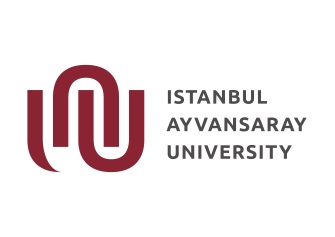 The 2nd ERASMUS STAFF WEEK   For Fine Arts, Design and Architecture“Istanbul: A City of Many Layers”APPLICATION FORM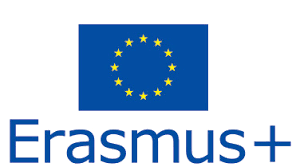 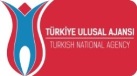 First NameLast NameJob TitleSeniority Junior               Intermediate                Senior Gender  Female       Male       OtherCountryName of the Home UniversityErasmus ID CodePIC NumberDepartment / Unit / OfficeE-Mail AddressPhone NumberArrival Date and TimeDeparture Date and TimeFood Restriction (if any)Special Needs (if any)Abstract of your Presentation (250 words)Other Remarks (if any)